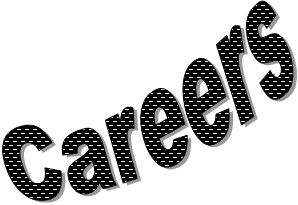 Advanced Level 3 Apprenticeship with Herbalife NutritionHerbalife Nutrition are currently recruiting for a Research & Development (Advanced Lab) Apprentice.  This will last 18 months and would suit a recent school leaver or Year 13 student looking for a role on completion of their studies.  I have attached a copy of the job advertisement for your information. More details can be found: www.herbalife.com  or www.herbalife.co.ukDegree Apprenticeship Opportunities with MorrisonsMorrisons will be coming into school on 111218 to promote their degree apprenticeships so please do sign up to attend this session if this is something which interests you.  Students can apply for degree apprenticeships alongside the normal UCAS application.Students who take part in a degree apprenticeship programme with Morrisons will study towards either a:Bsc(Hons) Management and Business at the University of Bradford orBA (Hons) Retail Leadership Integrated Degree at Sheffield Hallam UniversityMorrisons will pay for all course fees and the student will also get to work in the business and earn a salary while studying.  Students will be allowed at least half a day’s leave a week to concentrate on university studies.  Students will gain full chartered membership of the CMI (Chartered Management Institute).  They are also offering the following:Corporate Degree ApprenticeshipsRetail Degree ApprenticeshipsLogistics Degree ApprenticeshipsManufacturing Degree Apprenticeships.EligibilityThey are looking for students with resilience, determination and good leadership skills, along with flexibility to meet the changing needs of their business.A minimum of 104 UCAS points – based on the new tariff systemDeadline for applications in Monday 7 January 2018Apprenticeship Open Evening – Johnson ControlsSlough, 72 Buckingham Ave, SL1 4PNThursday 15 NovemberThe event is designed to provide information about the Advanced Level 3 Mechanical and Electrical Engineering apprenticeship that they offer.  Current apprentices will be on hand to talk about their experiences alongside managers.  Members of the recruitment team will also be there to advise on how to make a successful application. To find out more and to sign up for a place please refer to: www.allaboutschoolleavers.co.uk/jobs  or email helen.lam@allaboutgroup.orgAllen & Overy – Y12 SmartStart ExperienceApplications are open now for this programme.  Students who can apply are those in Year 12 who receive Free School Meals or will be the first in their family to go to university.Allen & Overy launched the Smart Start Experience in 2009 with the aim of giving young people from non-privileged backgrounds access to high quality work experience in the world of business.  ​They wanted to find students who were bright and ambitious but who, because of their backgrounds, didn’t consider a career in law or business an option for them – or who didn’t know how to take the first steps on that career path.  Their programme has supported over 1,200 young people and has become an award-winning and accredited work experience scheme – the first in the legal sector to receive City & Guilds accreditation. Students gain a real insight into the world of work and learn about the full range of career paths a global business like A&O has to offer – from being a lawyer, paralegal or legal secretary, through to a career in IT, Finance, Marketing or HR. Through workshops and team challenges, they equip students with the skills needed to succeed in these types of careers – from analysis and negotiation to presenting and team working – and provide practical support with interview technique, CV writing and how to improve personal impact. Students also learn how to network with business professionals and start building their own network of contacts at A&O and our clients, as well as with peers from other schools.  By attending Smart Start, students can apply for additional work experience with some of A&O’s top clients, plus attend a summer school run by Sussex University. Once students have completed the Smart Start programme, they offer a business mentor throughout the following academic year to help with taking the next steps in higher education or employment.  Their e-mentoring programme, Smarter Futures, provides guidance, resources and support through a safe and secure online platform, combined with personal meetings with mentors (from A&O and our client organisations) and master classes on topics such as personal statements, study skills and life after sixth form.  For Smart Students heading to University, Allen & Overy has partnered with UpReach, a social mobility charity, to provide a programme of careers support. Eligible students will benefit from support including:• A dedicated Programme Coordinator to help you explore career options• Access to exclusive employers events, work experience opportunities and internships• A programme of Skills Workshops and online Video Forums to help you develop the skills• Online access to ten different Careers Springboards, including UpReach Career Courses to help you develop technical knowledge and commercial awareness• Opportunity to have mock interviews and a professional mentor from one of UpReach’s partner employers All students participating in Smarter Futures can apply for one of two scholarships granted each year, through which A&O provides a bursary of £10,500 to help with university costs (paid over a three-year degree). Since their scholarship programme began in 2011, they have awarded nine bursaries, with two recipients going on to receive training contracts at Allen & Overy.  Their current bursary recipients are studying at Birmingham, Liverpool, Sussex, Cambridge, Southampton and Bristol.  To find out more about this excellent opportunity please refer to www.connectr.co.uk/allenandovery19Aspiring Professionals ProgrammeThis programme supports high achieving Year 12 students from low income backgrounds access universities and professions.  The programme offers four pillars of support:Mentoring by a professionalTailored skills sessions and career workshopsUniversity applications support and guidanceInternships with top employers In addition to the above they also offer six residentials which are sector based:Accountancy with KPMGMedicine with the NHSEngineering & Physics with JacobsBanking & Finance with J.P.MorganDigital with J.P.MorganSpringboard Insight – for students with no preferenceEligibility Criteria:Students must currently be in Year 12 and have at least 5 GCSEs at Grade A/7 and be predicted ABB at A Level. (Due to the new grading system they will consider students with a mix of A/7 and B/6 grades.  They will also consider students studying a mixture of A Levels and Btec))Students must also be entitled to Free School Meals or be the first generation in their family to apply for university.Deadline for applications is Friday 21 December 12 noon.To find out more information or to apply please refer to: www.socialmobility.org.uk/programmes/app-residentialwww.socialmobility.org.uk/programmes/app-reachEarth Sciences Day at Oxford University Museum of Natural History3rd December 2018 (10am – 3pm)This day is aimed at key stage 5 students who have an interest in Geology.  The day will be full of interesting talks and activities. Snowball Earth Events and the Origins of Animals: A Greenland perspective - Prof Paul SmithFossils in Amber – Dr Ricardo Peez De La FuenteCreating Martian Lakes – Lucy KissickVolcanoes: Interactive Scenario Game – Prof David PyleIn the Museum and behind the scenes - See William Smith’s geological maps in our archive & visit the ‘behind the scenes’ store of fossilInterested students do not need to be accompanied by a teacher but should email their interest to:  sarah.lloyd@oum.ox.ac.ukSail Training AwardsFor over thirty years the MDL Sail Training Awards have given more than 130 young people the sailing adventure of a lifetime, in recognition of their personal achievement in the face of adversity.  They are seeking nominations for the 2019 sail experience, where inspirational young people between the ages of 12 and 18 will be selected flor a week’s trip on board an Ocean Youth Trust South training yacht.  The winners will spend six days living on board and sailing the yacht, and will be involved in all aspects of life on board, including hoisting sails, helping with maintenance, sailing the boat ay night and cooking and cleaning with the rest of the crew.Please nominate anyone you know who you feel should be rewarded for their achievements or inspiration and support to others around them; those who have overcome adverse personal circumstances or shown exceptional accomplishments.  For more information please refer to: www.sailtrainingawads.co.ukKind regardsEileen WoollerCareers Officerewooller@littleheath.org.ukJob Spotlight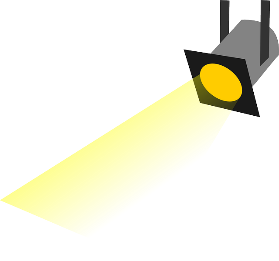 Plumberwww.nationalcareerservice.direct.gov.uk1. Entry requirementsYou’ll usually need GCSEs (or equivalent) at grades 9 to 4 (A* to C) in maths, English and science. You'll also need to get an industry-recognised qualification like a level 2 or 3 Diploma in Domestic Plumbing and Heating. You’ll need gas related units at level 3 to work with domestic gas heating systems.You could take a course in plumbing skills at college. This may help you find a trainee position with a company.You could also get into this job through an apprenticeship. Go Construct has more information about careers and qualifications in plumbing.2. Skills requiredYou'll need: number skills the ability to follow technical drawings and plans practical skills and the ability to follow safe working practices customer care skills 3. What you'll doDepending on your qualifications, you'll service and repair heating, water and sanitation systems in domestic and commercial premises.Your day-to-day tasks may include:measuring and planning to give cost and time estimates cutting, bending and joining pipes and fittingsinstalling water, drainage and heating systemsfinding and fixing faultsservicing gas and oil-fired central heating systems and radiatorsinstalling and fixing domestic appliances like showers and washing machinesdealing with emergency call-outs like boiler breakdowns or blocked drainsfitting weather-proof materials, joints and flashings to roofs, chimneys and walls4. SalaryStarter: £15,000 to £20,000Experienced: £20,000 to £28,000Highly Experienced: £40,000 or moreSelf-employed plumbers set their own rates.

These figures are a guide.5. Working hours, patterns and environment As an employee, you'll usually work between 37 and 40 hours a week. You could work evenings, weekends and public holidays, if your firm offers an emergency call-out service.Self-employed plumbers can work longer hours. You'll be working in all weathers, and some of your work will be in confined spaces. You could also work on scaffolding or from ladders to repair roof guttering or leadwork. You'll travel locally between jobs but you may have to work away from home on some contracts. A driving license will usually be required.6. Career path and progression You can develop your skills by taking further training in areas such as heating, ventilation and air-conditioning, and renewable energy technologies like solar powered heating. You can also join the Gas Safe Register or get certified with the Oil Firing Technical Association (OFTEC). These would show you're qualified to work on gas or oil-fired appliances. You could go on to take an HND or degree and become an engineer. This would give you career options in building services engineering, estimating and contract management. Related careersYou may be interested in:Heating and ventilation engineer Gas service technician Kitchen and bathroom fitter Refrigeration and air-conditioning installer Domestic appliance service engineer Last updated: 02 April 2018***********************************************************